MISSÃO DE FRONTEIRANas propostas do XXI Capítulo Geral, aparece a expressão missão de fronteira. Nos documentos da Igreja, a fronteira vem assimilada à periferia, às margens, isto é, onde vivem os mais necessitados, os mais pobres. O Papa Francisco assim o expressa: “Saiam de seu ninho rumo às periferias do homem e da mulher de hoje! Vivam nas periferias”.O significado de ‘periferia’ é circunferência, o espaço que rodeia o núcleo ou centro. A periferia em uma cidade, ou a fronteira em um país é o que está fora, que só pode coincidir com os bairros mais pobres e os núcleos da marginalidade. Para ir à periferia é necessário descentrar-se, isto é, sair do centro onde se vive melhor. A missão de fronteira é como reiniciar o êxodo, mas não rumo à terra prometida, mas à terra marginalizada; é viver em condição de êxodo, sem se instalar. O Êxodo se converte no acontecimento permanentemente lembrado ao longo da história do povo de Israel e deu sentido à sua existência. A Moisés Deus se revela na periferia, na sarça que arde sem se consumir. A sarça, um arbusto espinhoso, pode simbolizar o sofrimento dos pobres, sofrimento permanente que não se consome e em cujo centro, também de modo permanente, está Deus, que busca mediadores;  em Seu nome e com Ele dirigem-se à periferia, como Moisés, chamado a libertar o povo.O Deus de Jesus é o “Deus da periferia”, por isso alguns autores definem Jesus como “judeu marginal”. Toda a sua vida foi uma entrega à causa do Reino, presente entre os mais pobres, os mais vulneráveis e marginalizados. “Jesus se encarnou na marginalidade e, a partir dela, fez-se salvador universal. O Espírito que nos legou, único lugar teologal do encontro com a vontade de Deus, habita também as margens. Jesus afirma que sua missão nas periferias do mundo é provocada pelo Espírito de Deus.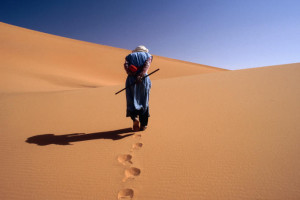 A missão de fronteira é a que impulsiona a sair, a se deslocar para lugares sem poder, onde se respira e se aprende um conjunto de situações, pessoas e coletividades às quais se nega todo o poder , inclusive o de poder ser e viver  dignamente.  Como expressa um autor, para ter vontade profética o cristão precisa ter muito viva no coração a herança dos marginalizados e o chamado dos que buscam uma nova esperança. Nesses lugares periféricos, na reciprocidade de dar e receber, aos crentes se oferece uma preciosa dádiva: a memória perigosa de Jesus.  “Quando a Igreja não sai de si mesma para evangelizar torna-se autorreferencial e então adoece”, diz o Papa Francisco.A missão de fronteira é missão a partir dos marginalizados. O desígnio de Deus para o mundo não é criar outro mundo, mas recriar o que Deus já criou com amor e sabedoria. Jesus começou seu ministério afirmando que estar pleno do Espírito é libertar os oprimidos, restaurar a visão aos cegos e anunciar a vinda do Reino de Deus. Empreendeu o cumprimento de sua missão optando pelos que estão nas margens da sociedade, com o objetivo de impugnar e transformar tudo o que é vida, incluindo-se as culturas e os sistemas que geram e manifestam a pobreza, a discriminação e a desumanização generalizadas e exploram e destroem as pessoas e a terra. A missão a partir dos marginalizados convida a Igreja a voltar a pensar na missão como vocação que nos inspira o Espírito de Deus, que trabalha por um mundo em que a plenitude de vida seja possível para todas as pessoas.De diversas maneiras o Instituto está motivando para uma mobilização para missões de fronteira. O projeto Ad Gentes foi um convite do Ir. Seán a todos os irmãos do Instituto para discernir, diante de Deus, se eles se sentiam chamados a deixar seu próprio país de origem para se incorporar a uma comunidade internacional em outro lugar do mundo. O Ir. Emili renovou esse convite, porém dirigido a todos os maristas de Champagnat. Convite para dedicar alguns anos ao serviço da missão marista além das fronteiras da província ou do país. Da mesma forma, o Conselho Geral decidiu criar o Secretariado da “Colaboração Missionária Internacional” (CMI), tratando de promover uma consciência missionária que supere os limites geográficos de países e unidades administrativas, bem como facilitar a mobilidade de pessoas a serviço da missão. Neste espírito está o ir aonde outros não podem ou não querem ir  e permanecer até que não sejamos mais necessários.O sentido de internacionalidade integra esta formosa resposta que neste momento o Instituto quer dar. “Como irmãos e leigos que vivemos no mundo globalizado de hoje, somos chamados a ter um horizonte internacional em nossas mentes e corações”, diz o Ir. Emili Turú. Assim também se expressaram os membros do XXI Capítulo Geral, fazendo eco às palavras de nosso fundador: “Todas as dioceses do mundo entram em nossos planos”. O XXI Capítulo geral indica uma forma de integrar esta dinâmica de missão quando convida a “ver o mundo com os olhos das crianças e dos jovens pobres”. Isso significa ver o mundo a partir de baixo, a partir do nível dos excluídos e esquecidos deste mundo, tal como fizeram Maria e Marcelino. Ver o mundo a partir de baixo exige deslocamento. A presença sincera, verdadeira e solidária junto às crianças e jovem pobres favorece essa conversão pessoal e institucional. A evangelização e o compromisso com a vida em plenitude, conforme o Evangelho, devem estar em todos os nossos projetos de missão de fronteira, assim como em nossos corações e em nossas mentes.